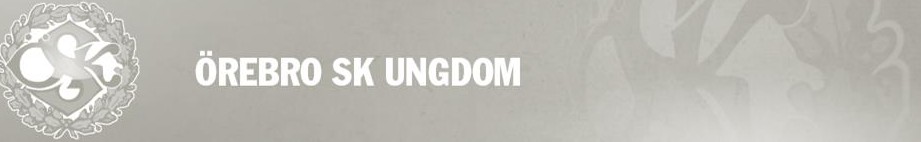 Beställningslista Restaurangchansen 2020/21 (kuponger giltiga 201001–210930)Preliminär leverans 2020-10-01Varje häfte kostar 260 kr-Vi vill veta hur många beställningar senast 17/9-Säljare:		 Örebro SK Ungdom - lag: 	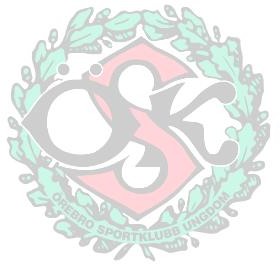 KöpareTelefonnummerAPP-exPappers-ex